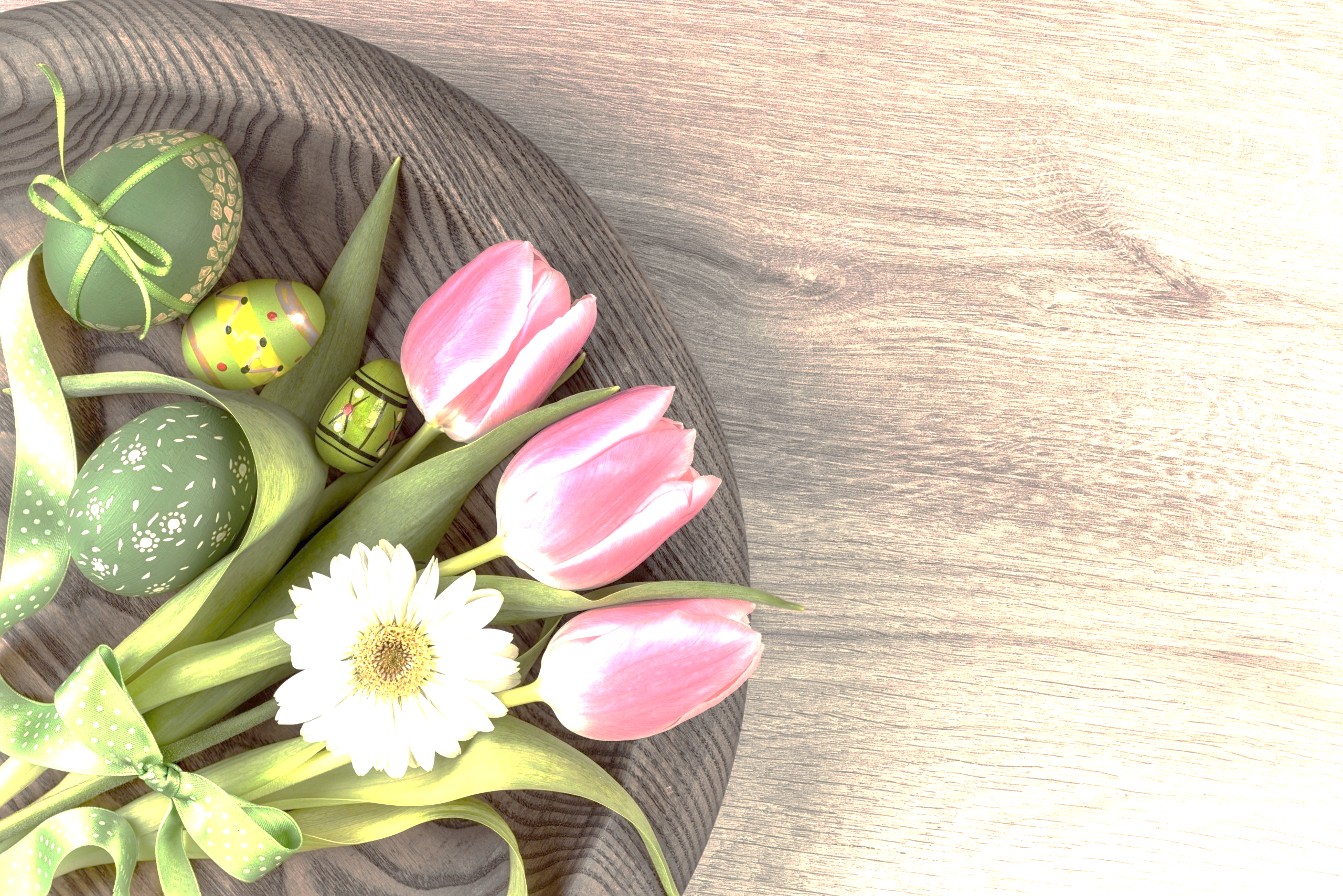 Družinový jarmark 2019Srdečně Vás zveme na tradiční jarní družinový jarmark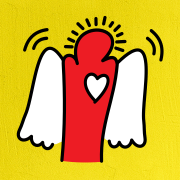 V úterý 9. 4. 2019Od 13:30 do 15:45V 1. patře ZŠ nám. CurieovýchDěti se opět velmi snažily a vyrobily mnoho krásných 	a užitečných věcí, kterými se chtějí nejen pochlubit, ale i zpeněžit a tím opět pomoci dobré věci.Polovina výtěžku poputuje do Nadačního fondu naší školy a tedy zpět k Vašim dětem a druhou polovinou pomůžeme Nadaci Dobrý Anděl